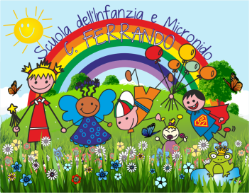 SCUOLA DELL’INFANZIA e MICRONIDO“ANDREA E ANGELA CONIUGI FERRANDO”SVILUPPO DEL PROGETTO 1 - FAVOLE DEL RICICLOFavola inventata: PEPE IL CANE DA RICICLOIl progetto è stato sviluppato nell’arco dell’anno scolastico 2018-2019: le ricerche, le attività si sono svolte prevalentemente a cadenza settimanale sotto la guida dell’insegnante della sezione “Coccinelle” Paola.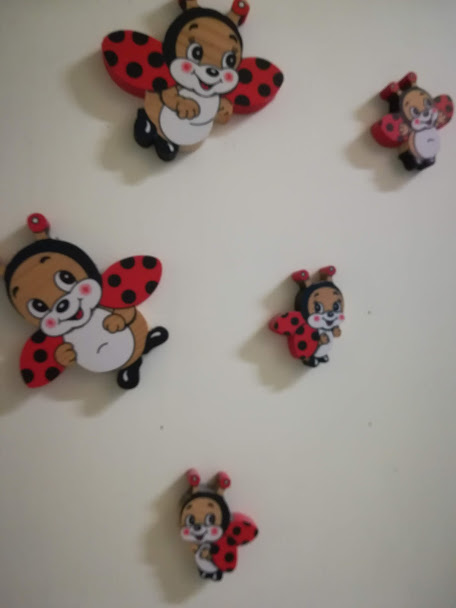 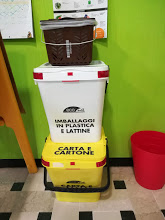 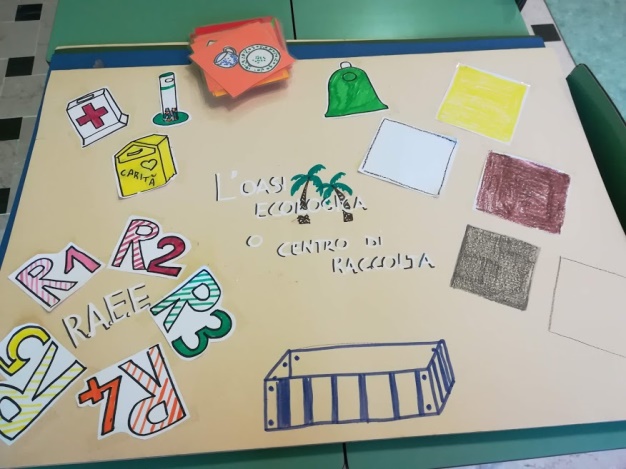 Partecipato ed interessante è stato l’incontro di formazione avvenuto mercoledì 6 febbraio 2019 condotto dall’esperta Tosonotti Elisa.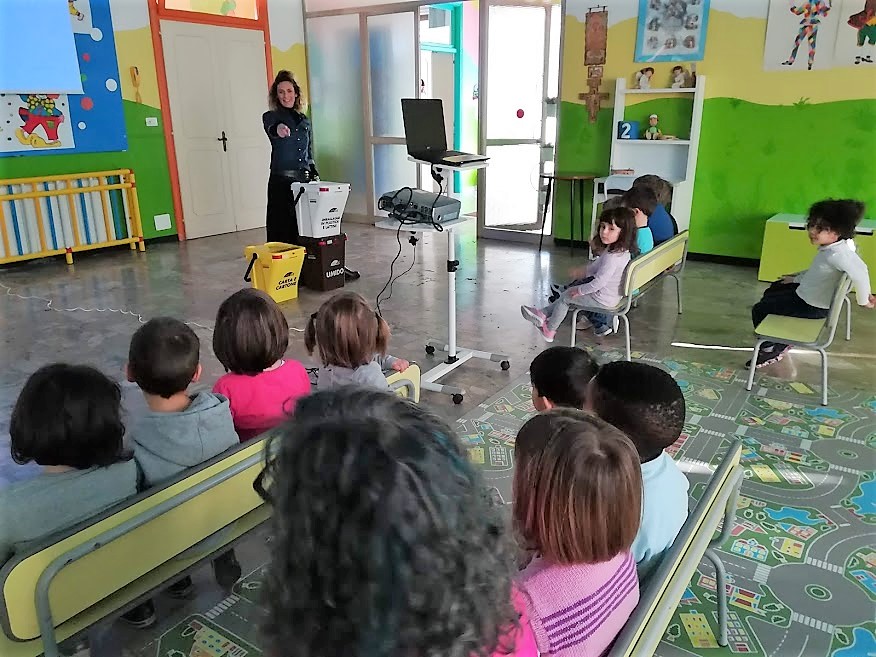 Collaborazione attiva e giocosa da parte di tutti nella elaborazione della fiaba “PEPE IL CANE DA RICICLO” e particolarmente entusiasmanti la scelta, la ricerca di materiali e la realizzazione del protagonista del racconto inventato.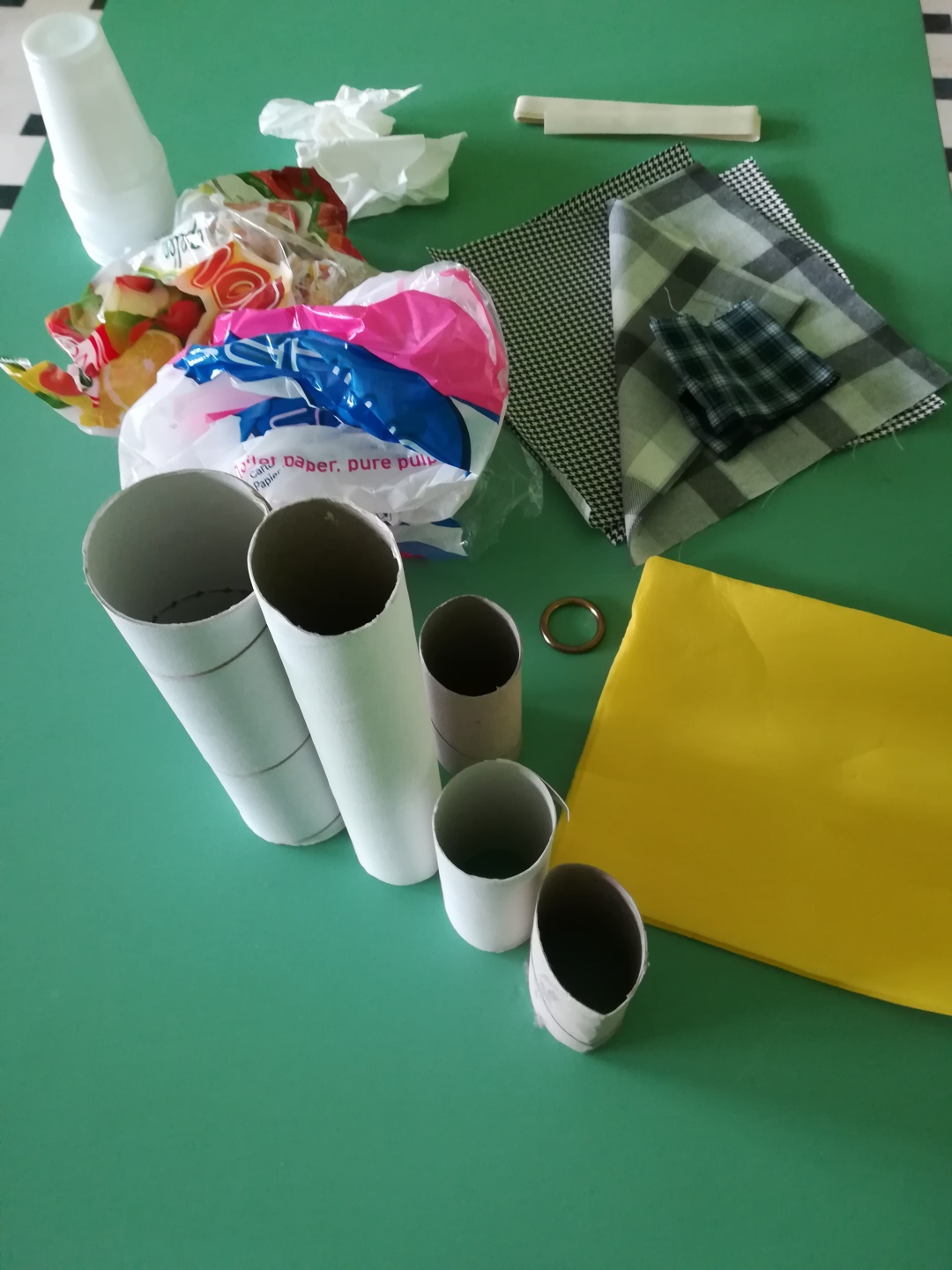 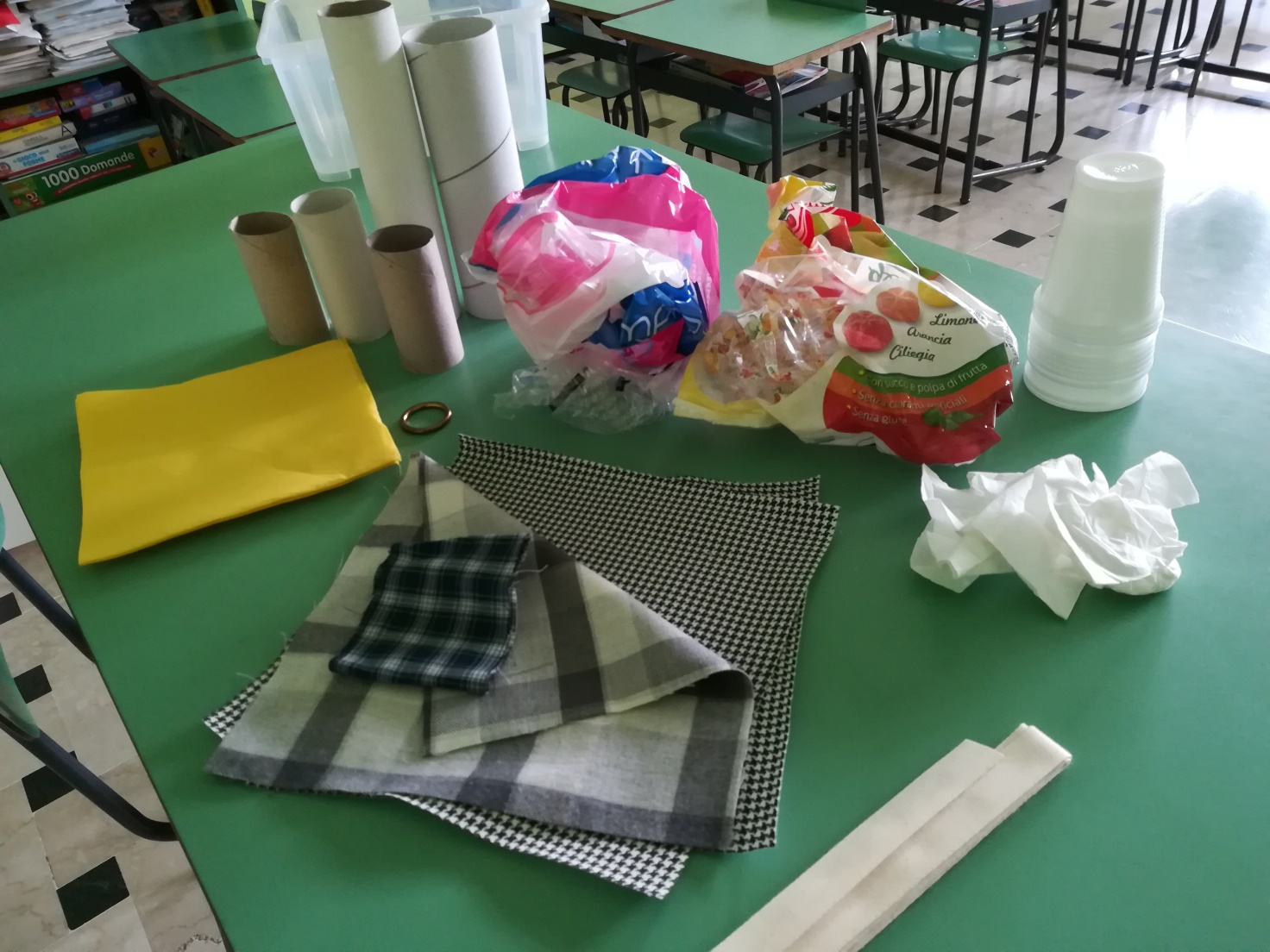 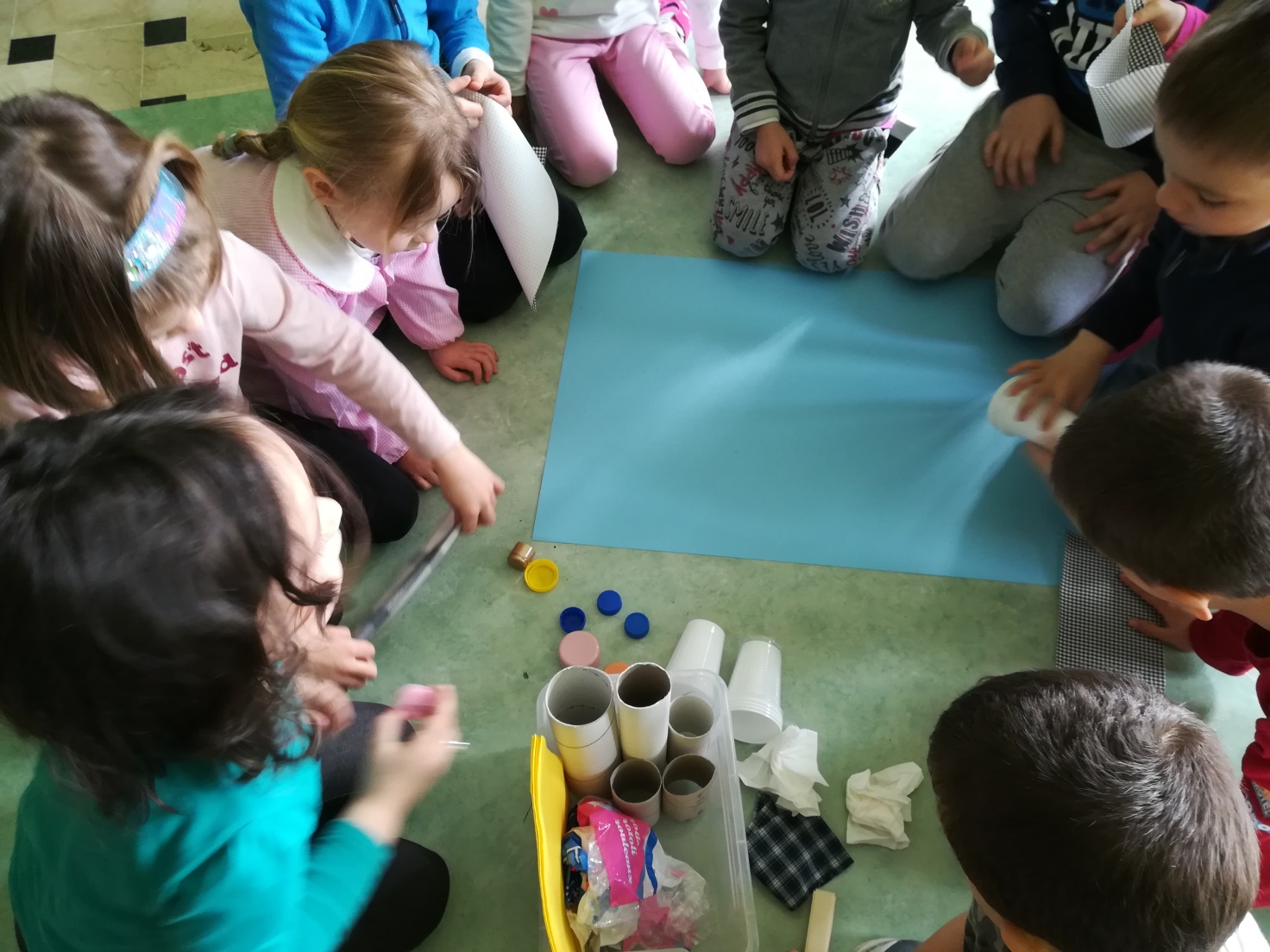 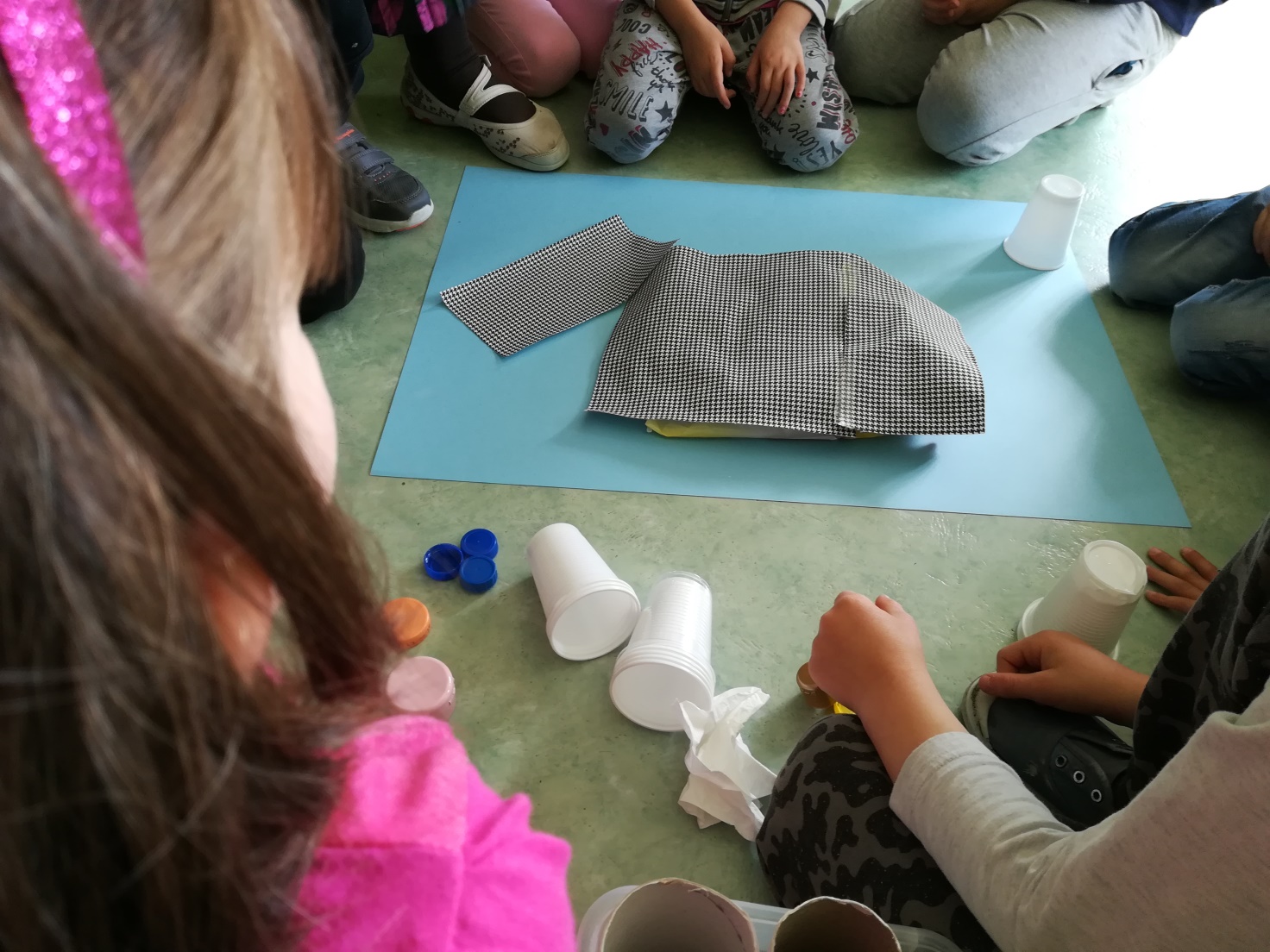 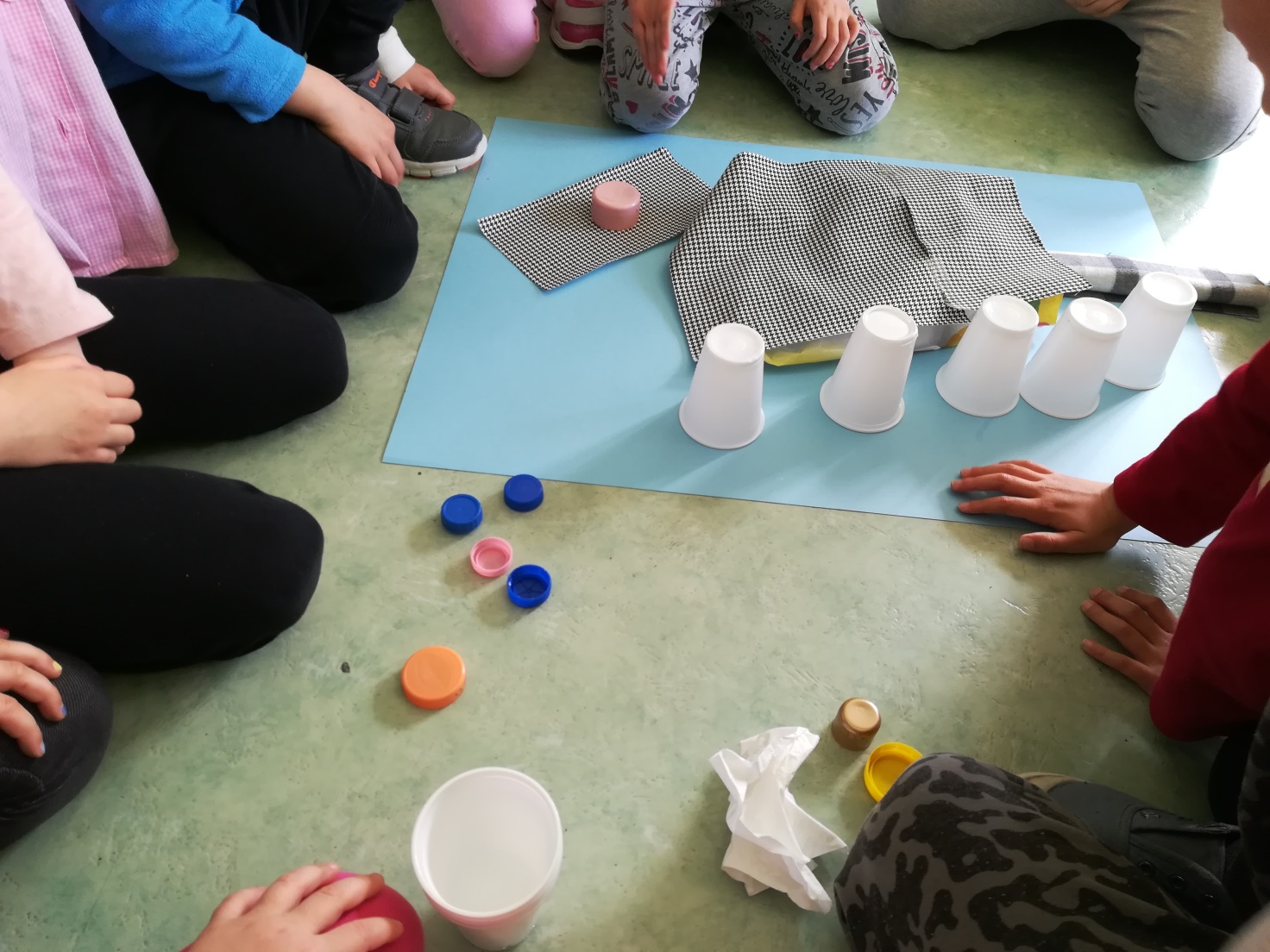 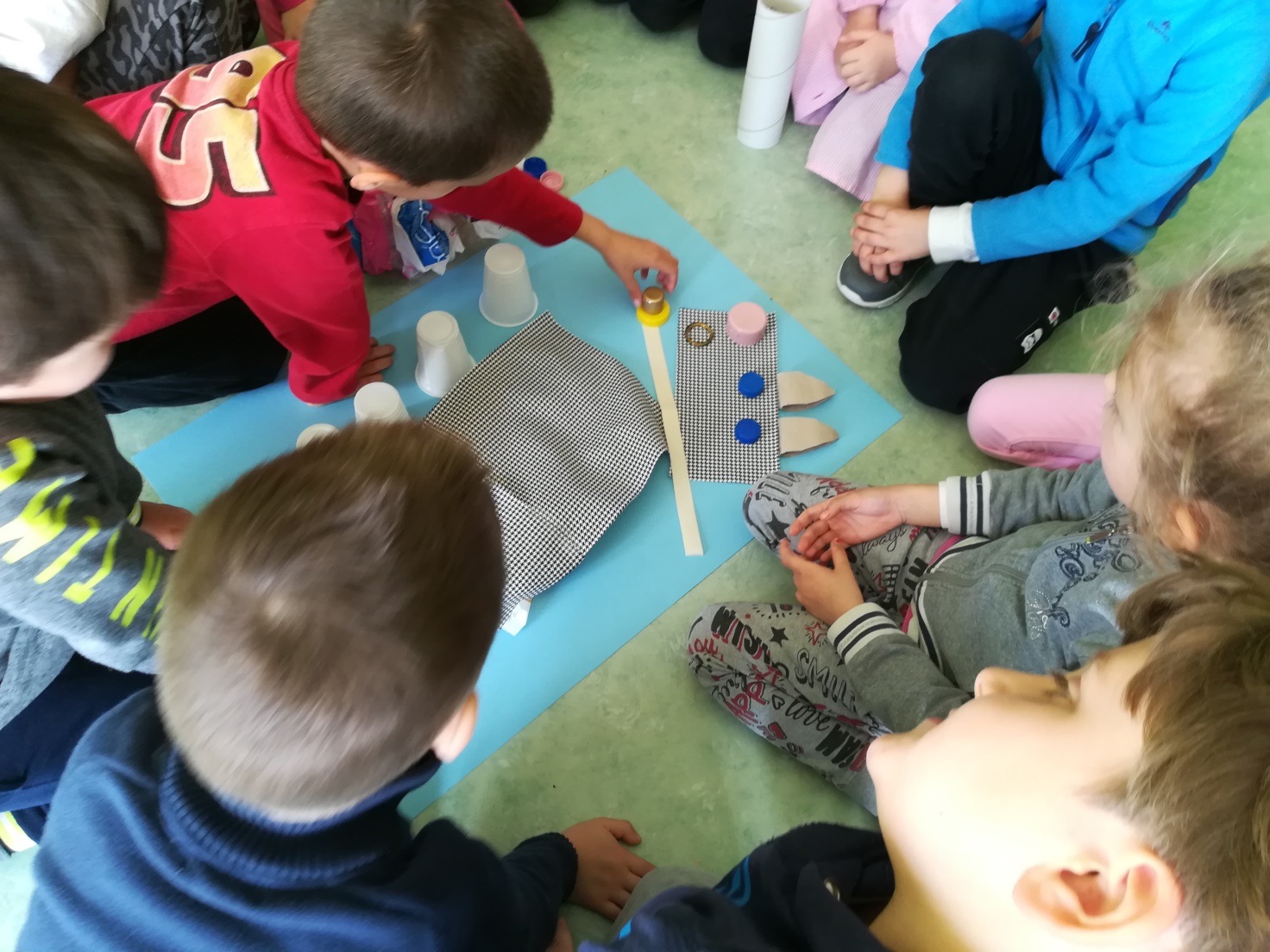 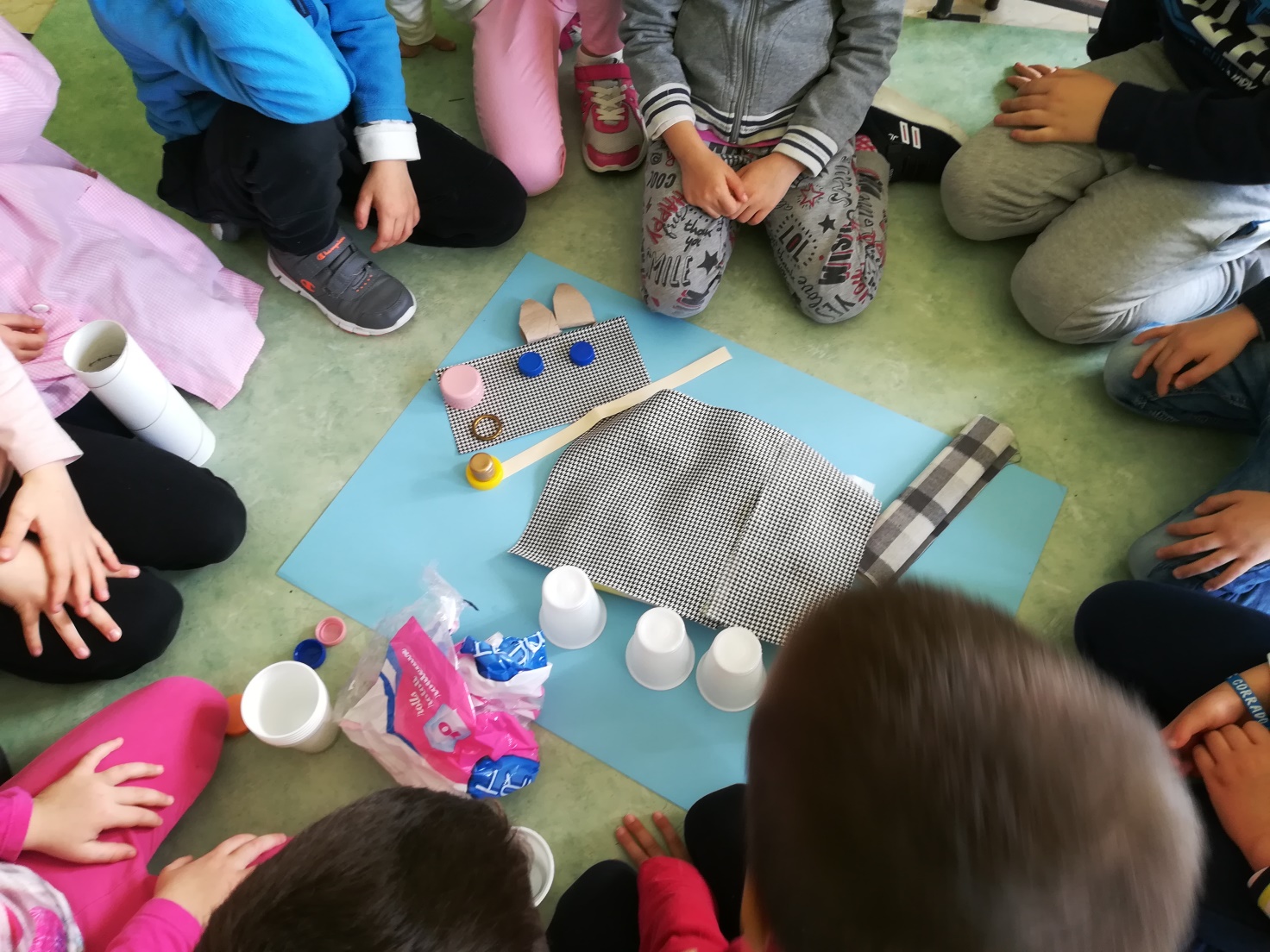 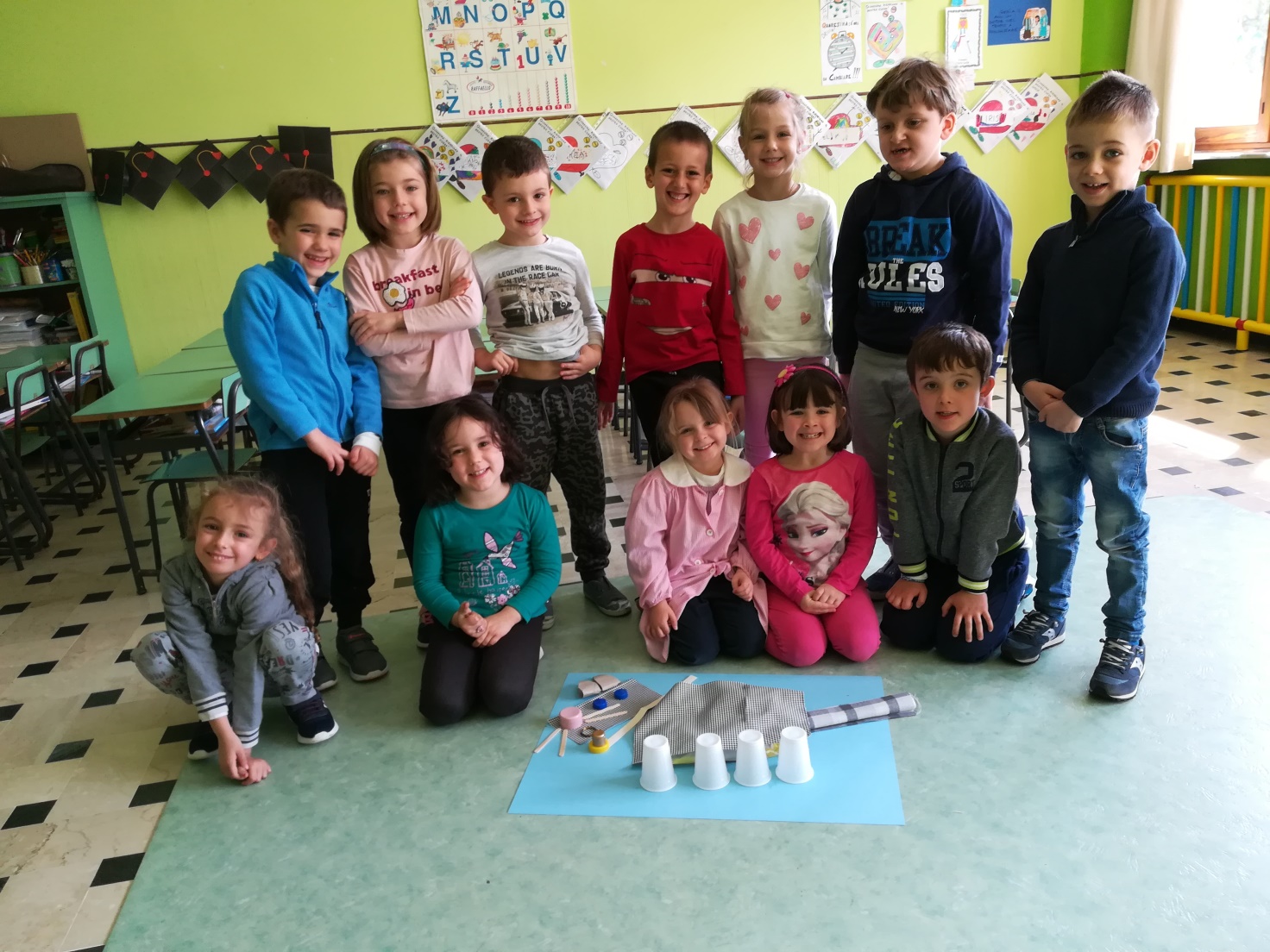 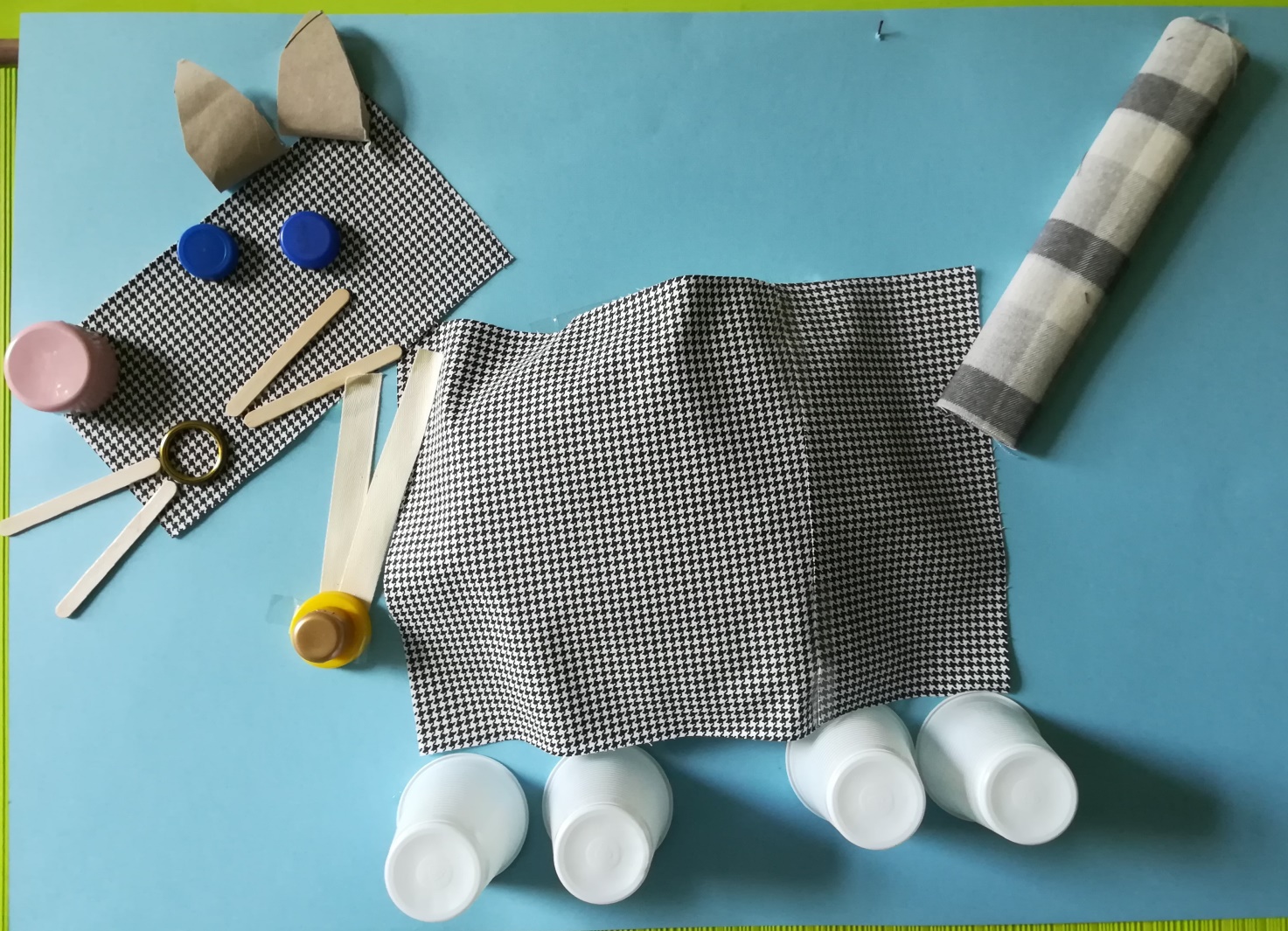 PEPE, IL CANE DA RICICLODue fratellini vivevano in una casetta con giardino in una piccola città e desideravano tanto un cagnolino, ma i genitori non si erano ancora decisi.Un giorno decidono però di accontentarli e vanno a fare una gita in campagna. Vicino ad una fattoria vedono un cagnolino bianco e nero, con una bella cosa, quattro zampine bianche, due orecchie a punta e un bel naso rosa. I bambini si fermano stupiti: è proprio quello il cane che desideravano.Il padrone lo presenta: “Si chiama PEPE e non è un cane da caccia e neppure un cane da guardia. Lui adora i bambini!” Infatti il cagnolino si avvicina ai due fratellini ed inizia a giocare.La bambina chiede subito alla mamma:” Possiamo prenderlo?” “Bisogna chiederlo al padrone!!!”“Se mi promettete di trattarlo bene e di non fare guai, ve lo regalo, sempre se mamma e papà sono d’accordo!”Così PEPE va a vivere in città.Dopo un paio di giorni un giocattolo di PEPE si rompe: è una pallina di plastica. I bambini pensano di buttare via il gioco di PEPE perché è tutto rotto. Non finiscono di dire queste parole che PEPE prende la pallina rotta e la butta nel cestino bianco della plastica. Il maschietto esclama: “Ma PEPE sa dov’è la plastica?”“Sarà un caso!” pensano tutti!  “Proviamo con un rotolo di carta da buttare via”.PEPE preso il rotolo lo porta dal bidone giallo della carta. Allora i due bambini vanno dai genitori: “Mamma, papà: PEPE è un cane da riciclo”.“E’ impossibile! Comunque andiamo a fare una passeggiata e vediamo come si comporta”La famiglia al completo si dirige verso il parco e arriva in un punto dove trova tanta spazzatura buttata qua e là.PEPE scatta come un fulmine, liberandosi dal guinzaglio ed inizia a raccogliere prima la carta, poi la plastica ed infine l’indifferenziata portando tutto negli appositi contenitori. Tutta la gente si ferma a vedere quello strano cagnolino: un vero cane da riciclo.Anche il sindaco della città incuriosito si reca presso la casa dei due fratellini e ottiene la dimostrazione delle capacità di PEPE, che riceve la medaglia come “MIGLIORE RICICLATORE DELLA CITTÀ”.Ora, finalmente, anche PEPE ha una sua qualifica: è un cane non da caccia, non da guardia, non da salvataggio ma da RICICLO.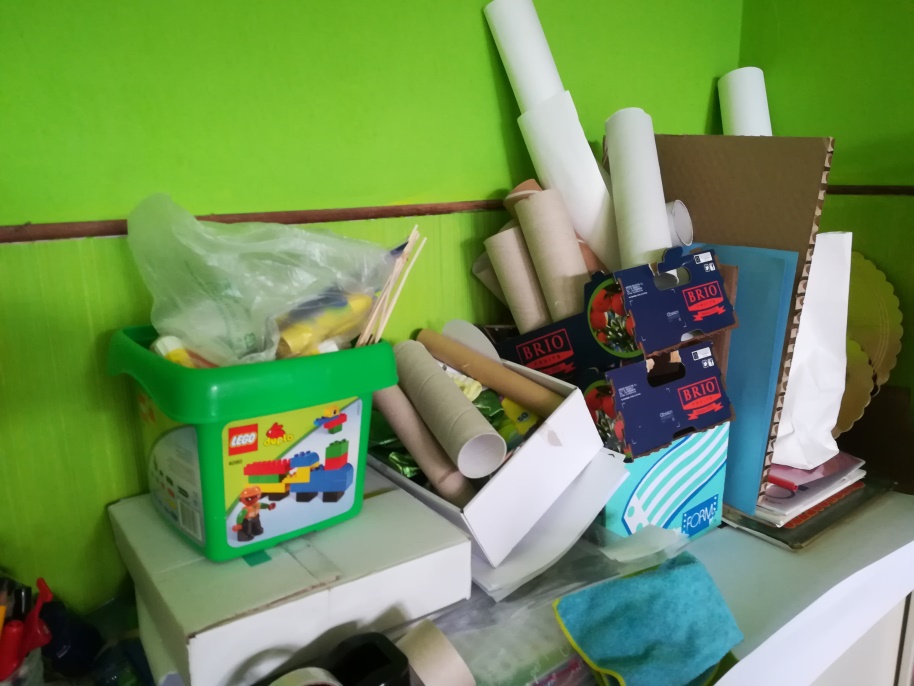 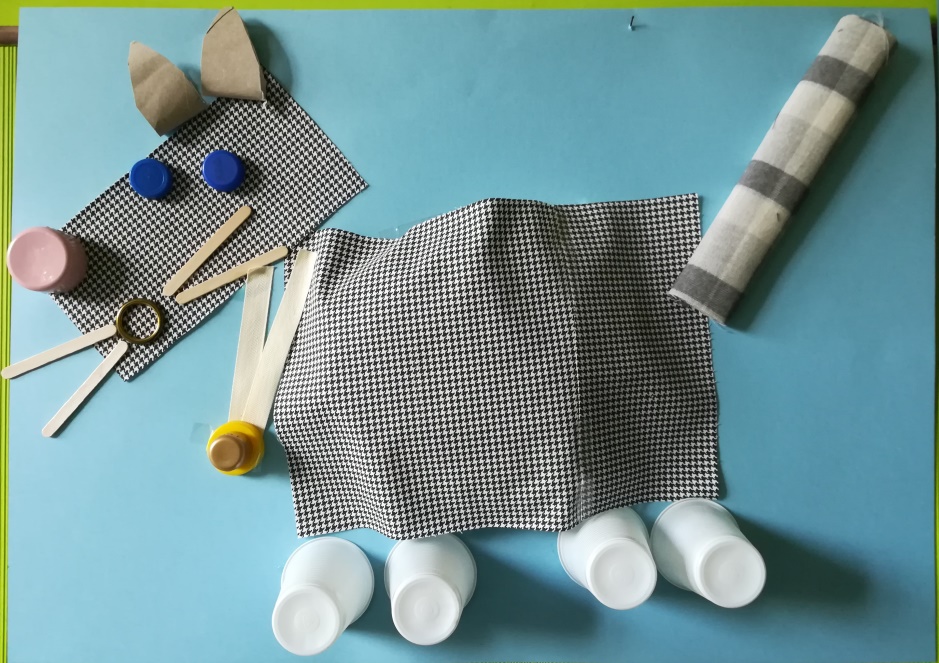 